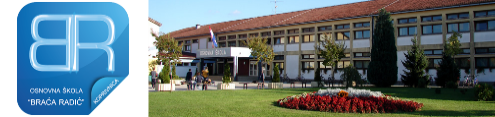          REPUBLIKA HRVATSKAKOPRIVNIČKO-KRIŽEVAČKA ŽUPANIJAOSNOVNA ŠKOLA „BRAĆA RADIĆ“             K O P R I V N I C A Na temelju članka 107. Zakona o odgoju i obrazovanju u osnovnoj i srednjoj školi („Narodne novine“ broj 87/08, 86/09, 92/10, 105/10, 90/11, 5/12, 16/12, 86/12, 126/12, 94/13, 152/14, 07/17, 68/18,  98/19 i 94/20), članka 13. Pravilnika o radu Osnovne škole „Braća Radić“ Koprivnica te članka 6. i 7. Pravilnika o načinu i postupku zapošljavanja u Osnovnoj školi „Braća Radić“ Koprivnica, ravnatelj Osnovne škole „Braća Radić“ Koprivnica, Krešo Grgac, prof. objavljujeNATJEČAJza radno mjestoUčitelj/ica razredne nastave  - 1 izvršitelj/ica na određeno puno radno vrijeme od 40 sati tjedno, zamjena do povratka privremeno odsutne djelatnice. Mjesto rada: Osnovna škola „Braća Radić“ Koprivnica, Miklinovec 6a, 48000 Koprivnica  UVJETI: Prema članku 105. stavku 2. Zakona o odgoju i obrazovanju u osnovnoj i srednjoj školi („Narodne novine“ broj 87/08, 86/09, 92/10, 105/10, 90/11, 5/12, 16/12, 86/12, 126/12, 94/13, 152/14, 07/17, 68/18 i 98/19) te članku 4. Pravilnika o odgovarajućoj vrsti obrazovanja učitelja i stručnih suradnika u osnovnoj školi („Narodne novine“ broj 6/2019).UZ VLASTORUČNO POTPISANU PRIJAVU NA NATJEČAJ POTREBNO JE PRILOŽITI: životopis, diplomu odnosno dokaz o stečenoj stručnoj spremi, dokaz o državljanstvu (domovnica), uvjerenje da nije pod istragom i da se protiv osobe ne vodi kazneni postupak glede zapreka za zasnivanje radnog odnosa iz članka 106. Zakona o odgoju i obrazovanju u osnovnoj i srednjoj školi (ne starije od 6 mjeseci) elektronički zapis ili potvrdu o podacima evidentiranim u matičnoj evidenciji Hrvatskog zavoda za mirovinsko osiguranje U prijavi je potrebno navesti adresu odnosno e-mail adresu na koju će biti dostavljena obavijest o datumu i vremenu procjene odnosno testiranja. Navedene isprave odnosno prilozi dostavljaju se u preslici ili kao elektronički zapis. Prije sklapanja ugovora o radu odabrani/a kandidat/kinja dužan/na je sve navedene priloge odnosno isprave dostaviti u izvorniku ili u preslici ovjerenoj od strane javnog bilježnika. Na natječaj se mogu javiti osobe oba spola sukladno Zakonu o ravnopravnosti spolova („Narodne novine“ broj 82/08, 69/17). Kandidat/kinja koji se poziva na pravo prednosti pri zapošljavanju sukladno članku 102. Zakona o hrvatskim braniteljima iz Domovinskog rata i članovima njihovih obitelji („Narodne novine“ broj 121/17), članku 48. f Zakona o zaštiti vojnih i civilnih invalida rata („Narodne novine“ broj 33/92, 77/92, 27/93, 58/93, 2/94, 76/94, 108/95, 108/96, 82/01, 103/03 i 148/13), članku 9. Zakona o profesionalnoj rehabilitaciji i zapošljavanju osoba s invaliditetom („Narodne novine“ broj 157/13, 152/14 i 39/18) dužan/na je u prijavi na javni natječaj pozvati se na to pravo i uz prijavu priložiti svu propisanu dokumentaciju prema posebnom zakonu, a imaju prednost u odnosu na ostale kandidate samo pod jednakim uvjetima. Kandidat/kinja koji/a se poziva na pravo prednosti pri zapošljavanju u skladu s člankom 102. Zakona o hrvatskim braniteljima iz Domovinskog rata i članovima njihovih obitelji uz prijavu na natječaj dužan/na je priložiti, osim dokaza o ispunjavanju traženih uvjeta i sve potrebne dokaze dostupne na poveznici Ministarstva hrvatskih branitelja:  https://branitelji.gov.hr/zaposljavanje-843/843 a dodatne informacije o dokazima koji su potrebni za ostvarivanje prava prednosti pri zapošljavanju, potražiti na slijedećoj poveznici: https://branitelji.gov.hr/UserDocsImages//NG/12%20Prosinac/Zapošljavanje//Popis%20dokaza%20za%20ostvarivanje%20prava%20prednosti%20pri%20zapošljavanju.pdfKandidat/kinja koji/a je pravodobno dostavio/la potpunu prijavu sa svim prilozima odnosno ispravama i ispunjava uvjete natječaja dužan/a je pristupiti procjeni odnosno testiranju prema odredbama Pravilnika o načinu i postupku zapošljavanja u Osnovnoj školi „Braća Radić“ Koprivnica http://os-braca-radic-koprivnica.skole.hr/upload/os-braca-radic-koprivnica/images/static3/1458/attachment/Pravilnik_o_nacinu_i_postupku_zaposljavanja_u_Os_Braca_Radic_Koprivnica.pdfObavijest o sadržaju i načinu procjene odnosno testiranja kandidata te o vremenu i mjestu održavanja bit će objavljena u roku 8 dana od isteka roka za dostavu prijave na natječaj na mrežnoj stranici škole http://os-braca-radic-koprivnica.skole.hr/Svi osobni podaci prikupljeni na temelju natječaja prikupljaju se i obrađuju u svrhu provedbe natječaja i obrade natječajne prijave kandidata, u skladu s propisima koji uređuju zaštitu osobnih i drugih podataka, posebno Uredbom (EU) 2016/679 Europskog parlamenta i Vijeća od 27. travnja 2016. o zaštiti pojedinaca u vezi s obradom osobnih podataka i o slobodnom kretanju takvih podataka te o stavljanju izvan snage Direktive 95/46/EZ (Opća uredba o zaštiti podataka).Nepravodobne i nepotpune prijave neće se razmatrati.Rok za podnošenje prijava na natječaj je osam (8) dana od dana objave natječaja na web stranici i oglasnoj ploči Osnovne škole „Braća Radić“ Koprivnica. Natječaj je objavljen 23.4.2021. i traje do 1.5.2021.  godine.Prijave s potrebnom dokumentacijom dostaviti neposredno ili na adresu škole: Osnovna škola „Braća Radić“ Koprivnica, Miklinovec 6a, 48000 Koprivnica s naznakom „Za natječaj –  učiteljica razredne nastave“.  Kandidat/kinja prijavljen/na na natječaj bit će obaviješten/na putem mrežne stranice škole http://os-braca-radic-koprivnica.skole.hr/ najkasnije u roku od osam (8)  dana od dana sklapanja ugovora o radu s odabranim/om kandidatom/kinjom.KLASA: 112-07/21-01/04URBROJ: 2137-30-01-21-2Koprivnica, 23.4.2021. godine 								          RAVNATELJ ŠKOLE: 									    Krešo Grgac, prof.